Noël en FranceJuldagen, den 25 december, är en ledig dag i Frankrike, men på annandagen, den 26 december, arbetar fransmännen som vanligt igen.Trettondagen (la fête des Rois), den 6 januari, firar man genom att äta trettondagstårta (galette des Rois). Den innehåller en porslinsfigur (une fève) och den person som får figuren i sin tårtbit blir kung eller drottning för dagen och får ha på sig en guldkrona av papper.JULEN I FRANKRIKEI Frankrike är den 24 december en vanlig arbetsdag och julfirandet börjar först på kvällen. Julgranen (le sapin) är klädd och under granen har barnen lagt sina skor för att jultomten (père Noël) ska veta var han ska lägga julklapparna när han dyker upp under natten.Sent på julaftonskvällen (le soir du Réveillon) äter fransmännen julmiddag. Det tar flera timmar och den innehåller allt som de tycker är lyxigt och gott: ostron, skaldjur, anklever, sniglar, rökt lax, kalkon med kastanjer, ostar och efterrätter. Den viktigaste efterrätten är julstubben (la buche de Noël), meni södra Frankrike är det tradition att ha 13 efterrätter (les treize desserts) till julmiddagen.Vrai ou faux ?VRAI FAUX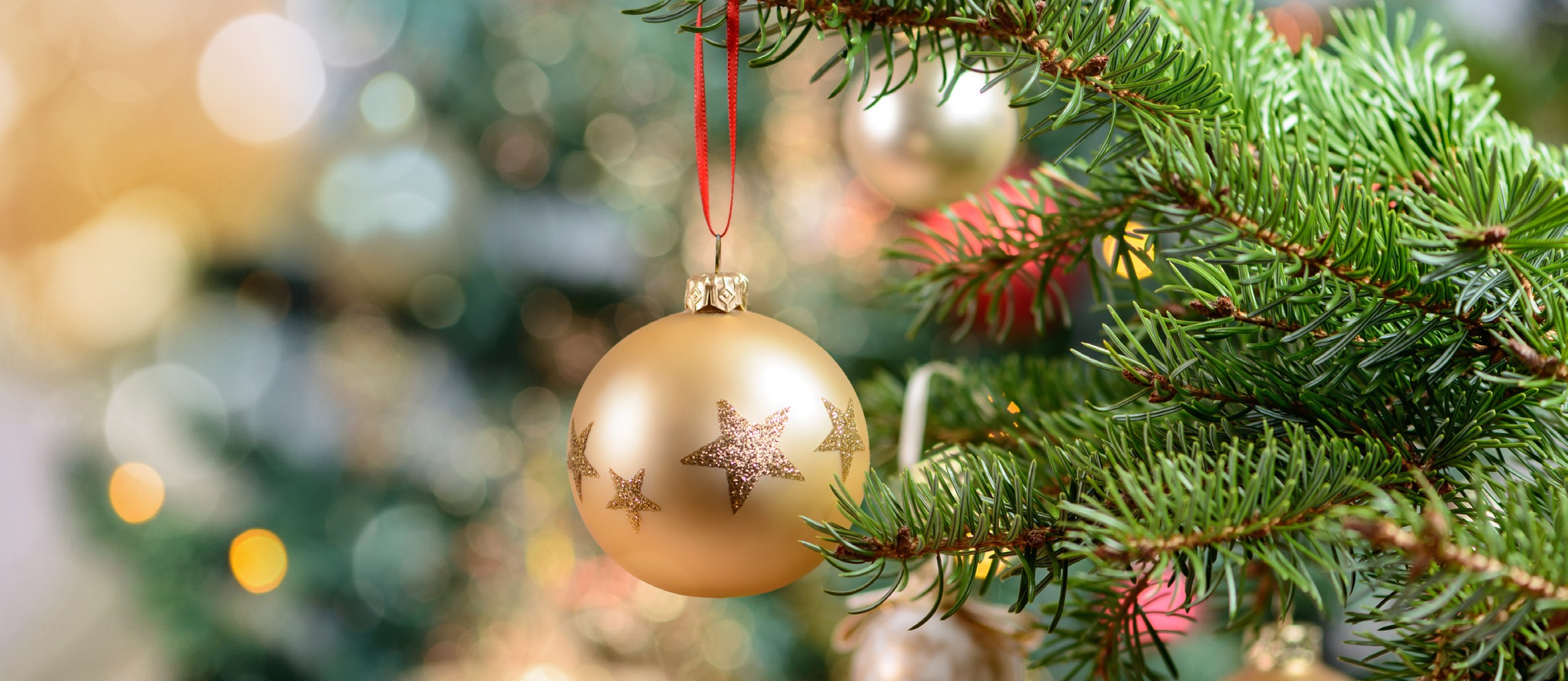 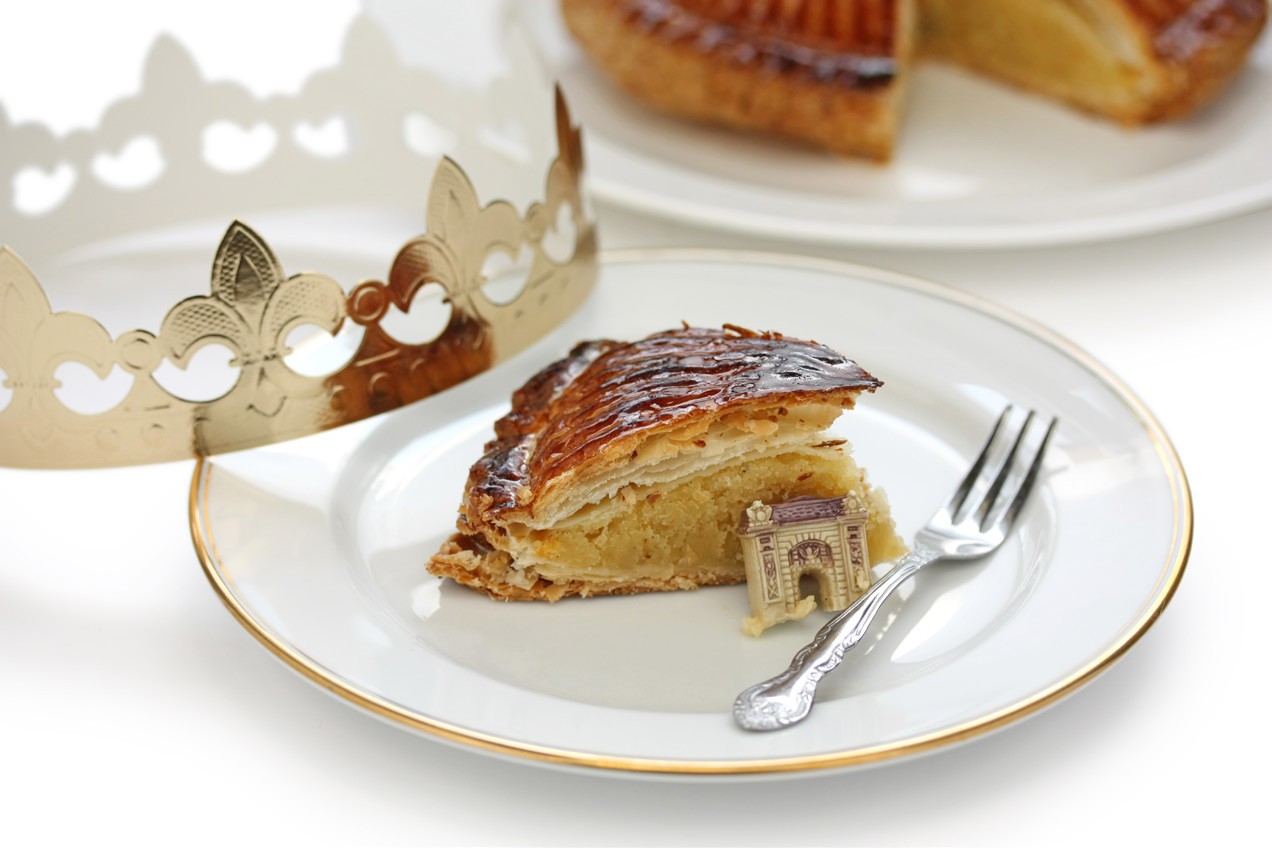 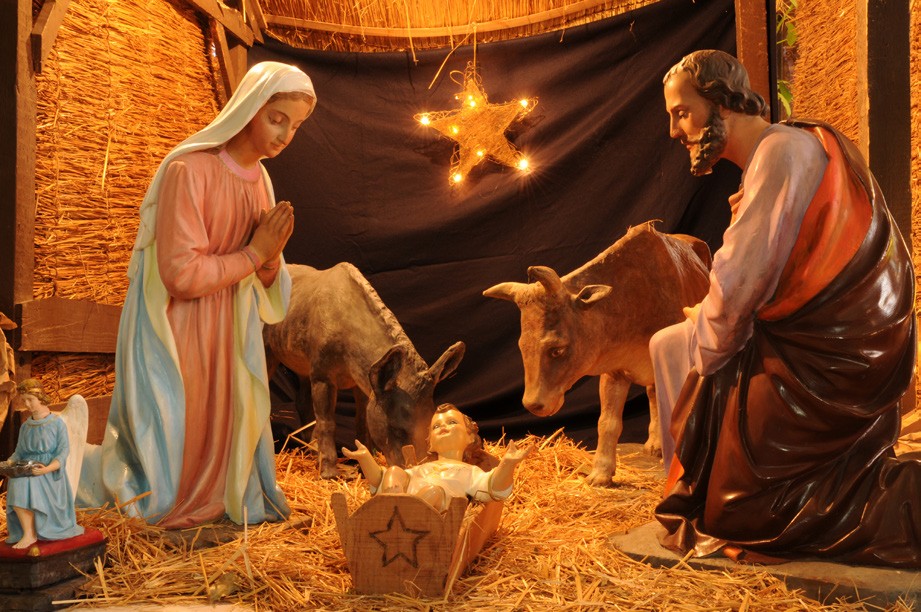 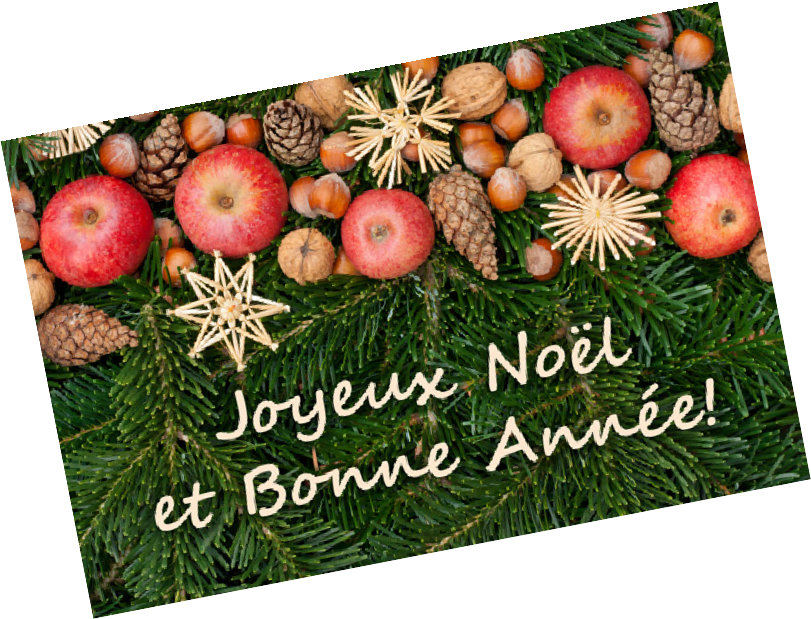 164cent-soixante-quatreI Frankrike är julkrubban (la crèche) viktigare än i Sverige och man ser ofta stora julkrubbor utomhus.en +Vem är Sankt Nikolaus? När och hur firas han?Vad heter julsångerna Bjällerklang och Stilla natt på franska?Chapitre 15cent-soixante-cinq165